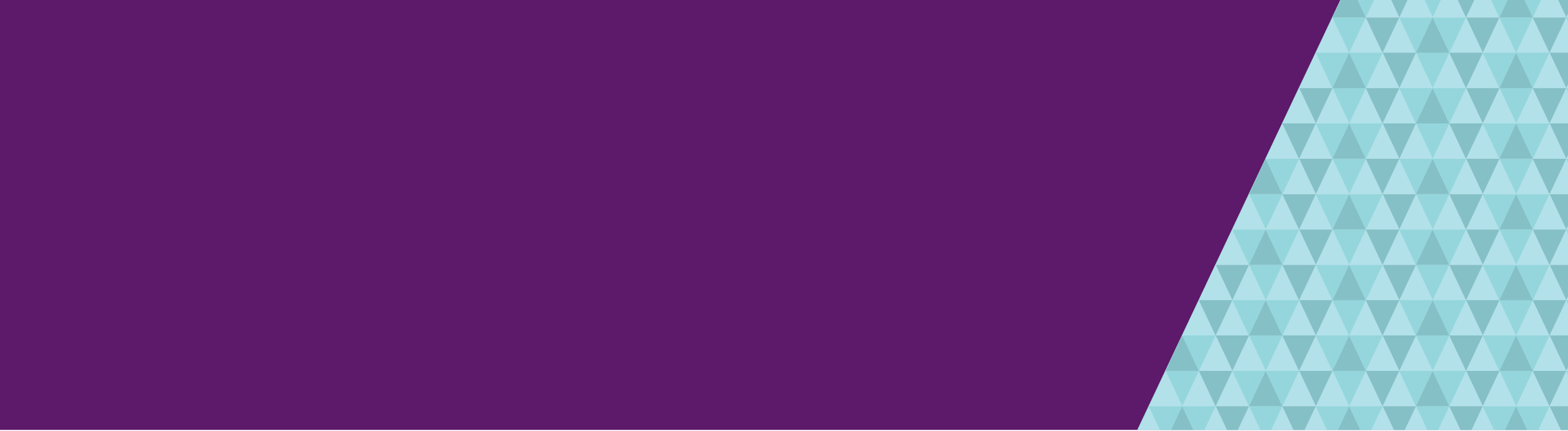 SummaryThe Government has established the Statewide Voluntary Assisted Dying Care Navigator Service (care navigator service) to provide information and support regarding voluntary assisted dying for the community, health practitioners and health services across Victoria.  What is the role of the care navigator service?  Voluntary assisted dying care navigators are a point of contact for the community, health practitioners and health services across Victoria who seek information about or assistance with voluntary assisted dying.While it is expected that people will be well supported through the voluntary assisted dying process by their coordinating medical practitioner, their existing healthcare team and health services they attend, some people may need extra support.In these cases, care navigators can work closely with the person, their carers, family and friends, medical practitioners and healthcare teams to tailor support that meets the needs of the person. For example, they may assist with identifying appropriate service referral pathways and connecting people to health practitioners and services that best meet their specific needs and goals of care.The service may provide:general information about voluntary assisted dying in Victoria individualised support and information, either in a face-to-face consultation or by postassistance in connecting people with appropriate medical practitioners and health servicesinformation about or access to voluntary assisted dying support packages holistic advice and follow-up on appropriate end-of-life care serviceseducation to health services and health practitioners. Where is the care navigator service? The care navigator service is hosted at the Peter MacCallum Cancer Centre in Melbourne and will soon be integrated into Victorian regional health services. The care navigators support all Victorians who are seeking information about or access to voluntary assisted dying, no matter where they live. The ongoing development of the service will be further informed through feedback from consumers and the health sector.    How can I contact the care navigator service?The care navigators can be contacted during business hours from anywhere in Victoria by the following methods:Phone:	(03) 8559 5823Mobile: 	0436 848 344Email: 	vadcarenavigator@petermac.orgTo receive this publication in an accessible format email the Person Directed Care team at <endoflifecare@dhhs.vic.gov.au>Authorised and published by the Victorian Government, 1 Treasury Place, Melbourne.© State of Victoria, Department of Health and Human Services, September 2019.ISBN 978-1-76069-023-6 (pdf/online/MS word)  The Statewide Voluntary Assisted Dying Care Navigator Service